Appréciation au niveau de la compétence Aucun document n’est autorisé  en dehors de ceux remis au candidat par les examinateurs.PARTIE I: SYSTEMES INFORMATIQUES                                              /7 POINTSLe proviseur de votre établissement compte tenu de l’insécurité qui sévit au sein du campus,a acheté et installé un onduleur, Une caméra infrarouge à vision nocturne de 800x600px, une alarme, un capteur vocal, un actionneur.Nommer le système informatique qu’il vient ainsi de réaliser :……………………………………………………..…………………………………………………………………………………………………………….....0,5PtPréciser le rôle spécifique de l’onduleur dans ce système : …………………………………………………......................................................................................................................................................................…...0.5PtVotre professeur de français  dispose d‘un ordinateur PBHEV et d‘un Smartphone. En faisant les recherches avec son Smartphone, il a téléchargé des vidéos et des fichiers très importants qu‘il aimerait sauvegarder dans son ordinateur PBHEV.Nommer deux technologies qu’il pourrait utiliser pour relier le Smartphone à l’ordinateur :…………………............................................................................................................................................................................… 1PtDonner deux inconvénients d’un réseau sans fil :………………………………………………………………..........................................................................................................................................................................…... 1PtVotre professeur décide de connecter directement son ordinateur à Internet afin de télécharger ses fichiers, donner la commande permettant de tester l’accessibilité de cet ordinateur à l’adresse :www.google.com :……………………………………………………………………………………………………………………………  1PtLa capture ci-dessous présente les notes de maths, anglais et info de certains élevés enregistrer dans un tableur.PARTIE II : SYSTEMES  D’INFORMATION   ET BASES DE DONNEES             / 7POINTSEXERCICE1 :                                                                                                                                                      3PointsL’entreprise de transport AVENIR VOYAGE EXPRESS décide de mettre sur pied son système d’information pour la gestion de son personnel, ses clients et de ses voitures.Définir Système D’Information : ……………………………………………………………………………….……………………………………………………………………………………………………………………0.5PtEnumérer deux activités concrètes du système d’information de cette entreprise :……………………………….……………………………………………………………………………………………………………………..……………………………………………………………………………………………………… (0.5Pt *2=1Pt)Nommer le systèmechargé de fixer les objectifs cette entreprise :…………………………………………..0.5Pt Ilexiste plusieurs méthodes de conception et d’analyse des systèmes d’informations, énumérer deux méthodes : ……………………………………………………………………………………………………     (0.5Pt *2=1Pt)EXERCICE2 :4Points    Un  Censeur de votre établissement scolaire a décidé d’informatiser son système d’information  qui consiste à gérer les élèves, les classes  les cours et les enseignants de son niveau. Il a mis à votre disposition les informations suivantes : un élève a un nom, un  prénom, une date de naissance et un matricule ; une classe est reconnue par son nom et sa référence ; un enseignant a un nom, prénom, un identifiant et enfin un cours a un code. Il souhaiterait que vous l’aidiez dans la modélisation de ce futur système. Après un entretien avec lui vous avez produire les règles de gestion ci-dessous :Définir Modélisation : ………………………………………………………………………………………………………………………………………………………………………………………………………………………0.5PtRelever dans cette description une entité et donner ses attributs et son identifiant : ………………………………..…………………………………………………………………………………………………………………………1PtConstruire le MCD de ce système en utilisant les informations du texte.                                                          2PtsEnoncer la 1ère règle de passage du MCD au MLD : ……………………………………………………………………………………………………………………………………………………………………………………………………………………………………………………………………………………………………………………0.5PtPARTIE III: ALGORITHMIQUE ET PROGRAMMATION.                          / 6POINTSSoit le programme C ci-dessous qui calcule la moyenne de 6 notes saisi au clavier puis retourne cette moyenne.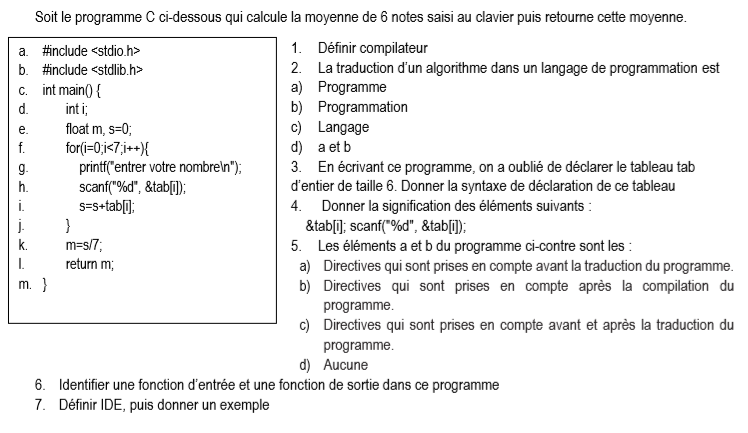 Définir compilateur _______________________________ ______________________________________________________ ______________________________________________________ ____________________________________________________1pt                                                                            La traduction d’un algorithme dans un langage de programmation est         1pta) Programme  b) Programmation  c) Langage      d) a et b En écrivant ce programme, on a oublié de déclarer le tableau tab d’entier de taille 6 , Donner la syntaxe de déclaration de ce tableau_1pt_____________________________________________   Les éléments a et b du programme ci-contre sont les :     1pt             a) Directives qui sont prises en compte avant la traduction du programme.   b) Directives qui sont prises en compte après la compilation du programme.   c) Directives qui sont prises en compte avant et après la traduction du programme.   d) Aucune  Identifier une fonction _________________________________ d’entrée et une fonction de sortie dans ce programme   ___________________________________________________________1ptDonner la signification de IDE et donner un exemple _____________________________________ ________________________________________________________________________________ ______________________________________________________________________________1pt                                                     REPUBLIQUE DU CAMEROUNPaix-Travail-Patrie -----------------------MINESEC/ DR OUEST/ DD MENOUA-----------------------------CBI-----------------------------DEPARTEMENT D’INFORMATIQUE----------------------------REPUBLIC OF CAMEROON Peace -Work-Fatherland--------------------------ANNEE SCOLAIRE: 2020/ 2021----------------------------COEF : 2-------------------------------DUREE: 2h00-------------------------------Nom et prénoms : Nom et prénoms : Nom et prénoms : Nom et prénoms : N° :Classe : Tle  C/D…………Classe : Tle  C/D…………Date :                          MARS  2021Evaluation  N° : 5Evaluation  N° : 5Intitulé de la compétence :Production d’un classeur;Conception des modèles de données en SI;Utilisation des structures algorithmiquesIntitulé de la compétence :Production d’un classeur;Conception des modèles de données en SI;Utilisation des structures algorithmiquesIntitulé de la compétence :Production d’un classeur;Conception des modèles de données en SI;Utilisation des structures algorithmiquesIntitulé de la compétence :Production d’un classeur;Conception des modèles de données en SI;Utilisation des structures algorithmiquesIntitulé de la compétence :Production d’un classeur;Conception des modèles de données en SI;Utilisation des structures algorithmiquesIntitulé de la compétence :Production d’un classeur;Conception des modèles de données en SI;Utilisation des structures algorithmiquesNon Acquis (NA)En cours d’acquisition (EA)En cours d’acquisition (EA)En cours d’acquisition (EA)Acquis (A)Note de l’évaluationNote de l’évaluationNote de l’évaluationNote de l’évaluationNote de l’évaluationNote de l’évaluationNote de l’évaluationNote de l’évaluationNote de l’évaluationNote de l’évaluationNote de l’évaluationPartie 1 : Partie 1 : Partie 1 : Partie 2 : Partie 2 : Partie 3 : Partie 3 : Partie 3 : Note totale : Note totale : Note totale : Visa du parent :Visa du parent :Visa du parent :Visa du parent :Visa du parent :Visa du parent :Visa du parent :Visa du parent :Visa du parent :Visa du parent :Visa du parent :Noms et prénoms : Noms et prénoms : Noms et prénoms : Noms et prénoms : Noms et prénoms : Noms et prénoms : Noms et prénoms : Noms et prénoms : Noms et prénoms : Noms et prénoms : Noms et prénoms : Date : Date : Tel : Tel : Tel : Tel : SignatureSignatureSignatureSignatureSignatureObservation : Observation : Observation : Observation : Observation : Observation : Observation : Observation : Observation : Observation : Observation : 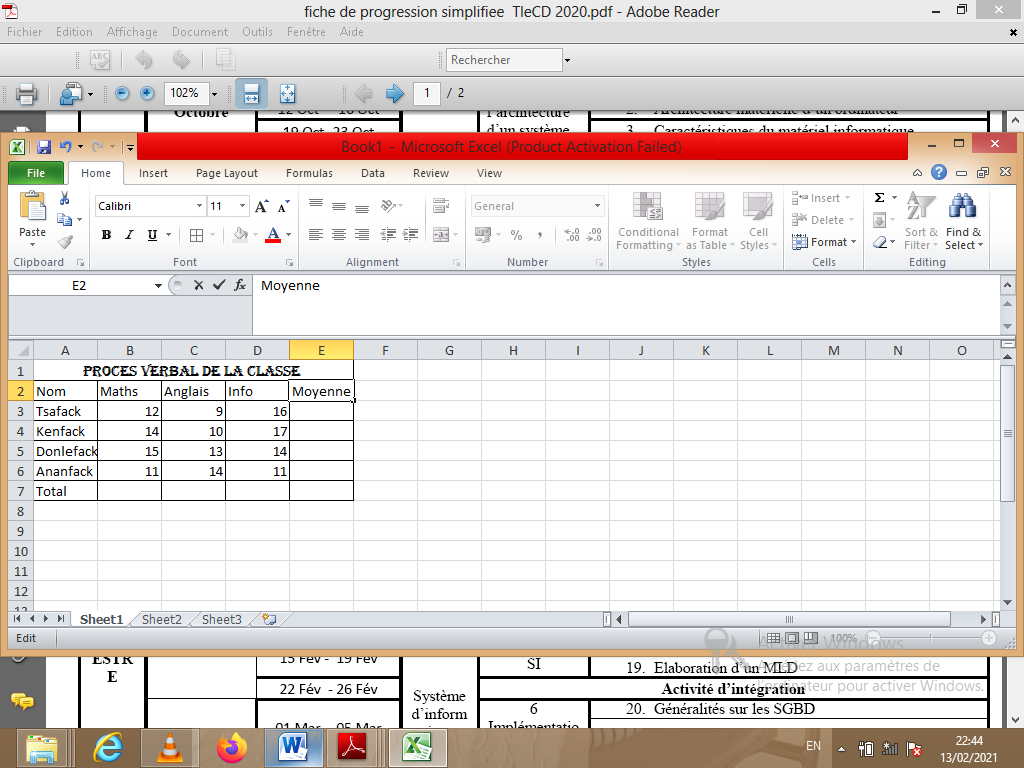 Proposer une formule pour :Calculer la moyenne de Tsafack : …………………………………..………………………………………………………………………..1PtCalculer le total de toutes les notes de Maths :……………………..……………………………………………………………...............1PtCalculer la plus grande note en Info :………………………………………………………………………………………….……………1Pt-une classe admet un ou plusieurs élèves ;-un élève est admis dans une et une seule classe ;-un élève suit  zéro ou plusieurs cours ;- un cours est suivi par un ou plusieurs élèves ; - un cours est dispensé par et un seul enseignant ;- un enseignant dispense un ou plusieurs cours ;